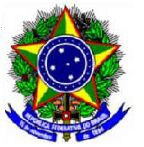 INSTITUTO FEDERAL DE EDUCAÇÃO, CIÊNCIA E TECNOLOGIA DO SUDESTE DE MINAS GERAIS – CAMPUS SANTOS DUMONTANEXO IFICHA DE INSCRIÇÃOProjeto de Extensão IF Mais Empreendedor “Minha CASA, sua CASA”Nome do aluno: ____________________________________________________Número da matrícula no Instituto Federal: _______________________________ Idade: ______________ Curso: _______________________________________Período: ___________________ Telefone de contato: _____________________Já participou de algum projeto de Extensão? _____________________________Se sim, quais? ______________________________________________________________________________________________________________________Já participou de algum projetos de Pesquisa? ____________________________Se sim, quais? ______________________________________________________________________________________________________________________Já participou de algum projetos de Ensino? ______________________________Se sim, quais? ______________________________________________________________________________________________________________________Declaro ter conhecimento do edital e do Projeto de Extensão “IF Mais Empreendedor – Minha CASA, sua CASA” e solicito a minha inscrição no processo seletivo para bolsistas. _________________________                              _________________________     Local e data                                                                Assinatura do candidato